S1 AppendixKinetics parameters of the hydrolysis of ortho-nitrophenyl-β-D-galactopyranoside (ONPG) catalysed by β-galactosidase from Kluyveromyces lactis in native formConditions of the kinetics studies: range of ONPG concentration 0.5 – 20 mM; β-galactosidase concentration 5.059 mg/L (determined using Lowry’s method); Thermostated batch reactor, 37°C)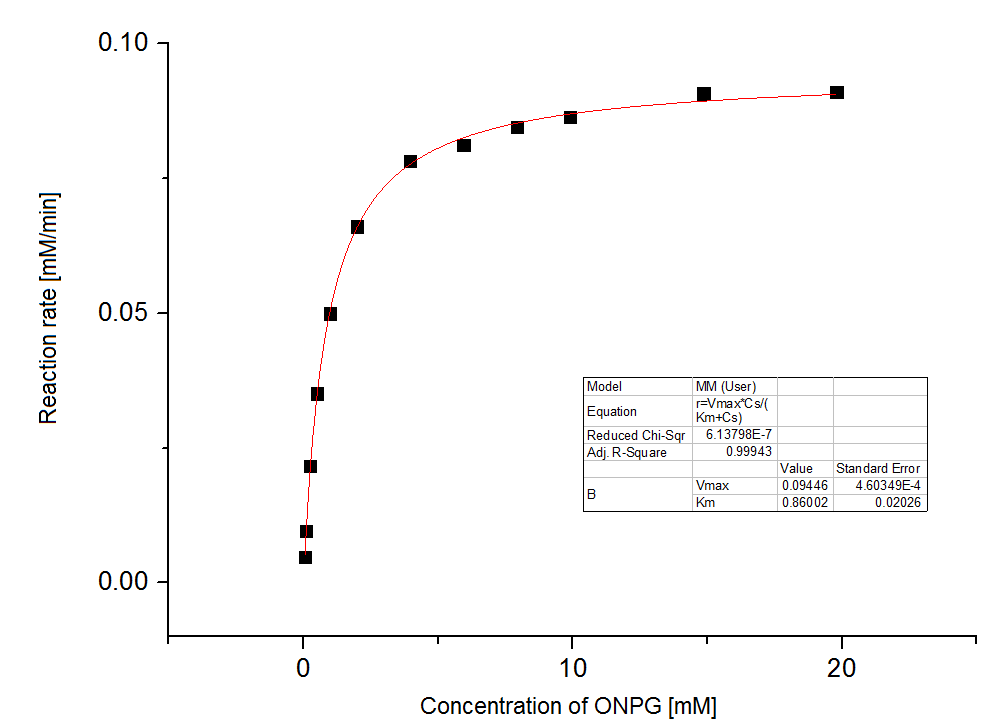 Fig. S1. Michaelis-Menten plot and the kinetics parameters (Vmax= 0.0945 ± 0.0005 mM/min; Km = 0.8600 ± 0.0203 mM) determined using nonlinear regression (OriginPro).